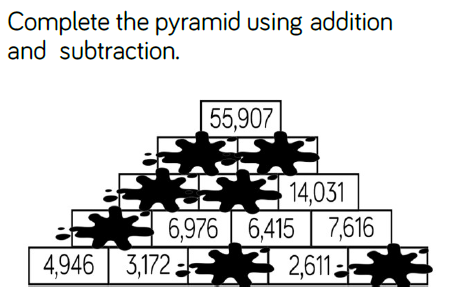 See if you can use your ‘inverse’ skills to complete this.If you add two blocks next to each other, they will equal the block aboveSometimes you will need to use the inverse though – use the larger number on top and subtract the smaller number below to find the missing block